Biljart Toernooi 275 jaar ’t Zand - Bollenoord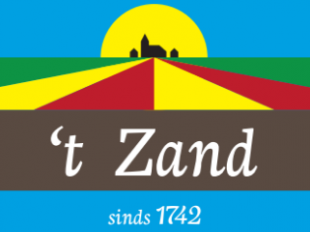 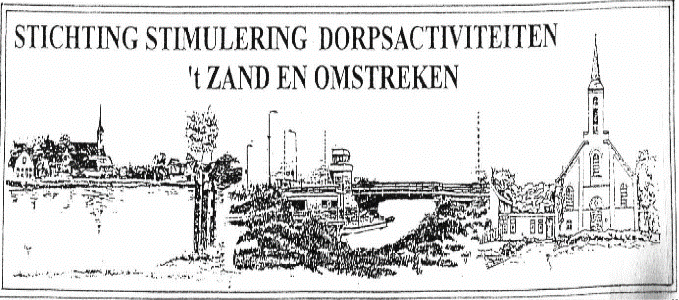 Het toernooi wordt gehouden van: Dinsdag 12 december 2017 t/m Zaterdag 16 december 2017	In Bollenoord, Groteweg 9, 1756 CK ’t ZandDe inschrijving is geopend voor alle Zandtemers en biljarters die bij een Zandtemer club spelen.(Zowel in het café, bij de Soos als bij een thuisclub).De heren spelen met een minimaal gemiddelde van 0,75 (= 15 caramboles), 
de dames met een minimaal gemiddelde van 0,50 (= 10 caramboles).Bij aanvang van het toernooi dient u 18 jaar of ouder te zijn.Het inschrijfgeld bedraagt € 10,- te voldoen bij opgave.De deelnemers spelen ieder 6 wedstrijden in de voorronden, of op 2 middagen of op 2 avonden.Als u beslist niet op 1 van deze dagdelen kunt spelen, bijvoorbeeld door werkzaamheden, 
dan dit graag aangeven bij “opmerking” op het inschrijf formulier.De finale dag is zaterdag 16 december 2017 vanaf 10:00 uur.-o-o-o-o-o-o-o-o-o-o-o-o-o-o-o-o-o-o-o-o-o-o-o-o-o-o-o-o-o-o-o-o-o-o-o-o-o-o-o-o-o-o-o-o-o
	Inschrijf formulierInschrijf formulieren plus € 10,- inschrijfgeld, kunt u inleveren tot 	4 oktober 2017 bij Willem Jeninga, Keinsmerweg 20, 1756 AG ’t ZandNaam	: ______________________________________
Adres	: ____________________________________________________________Telefoon nr (verplicht) : _________________________Gemiddelde : ___________Opmerking : ________________________________________________________Handtekening : _______________________
	Namens het organisatie comité:	Henk van Lierop	06 510 108 73   	Peter Clemens	06 515 985 60	Jan Hoek	06 309 526 05	Willem Jeninga	06 197 199 41
	Ton Muller
	Ronald Bos
	Trees Hertogh